                           ΑΓΓΛΙΚΑ Ε ΤΑΞΗ - EASTER ACTIVITIES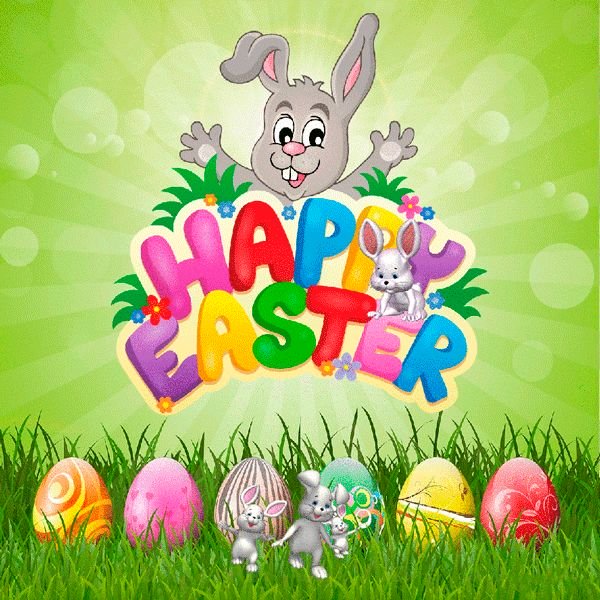 https://www.youtube.com/watch?v=hzfbJQWgJo4EASTER VOCABULARY: Easter= Πάσχα, easter eggs=πασχαλινά αυγά, basket=καλάθι, chocolate egg=σοκολατένιο αυγό, easter candle=πασχαλινή λαμπάδα, lamb=αρνί, chick=κοτοπουλάκι, duckling=παπάκι, hot-cross bun=τσουρεκάκι, easter bunny=πασχαλινός λαγός, easter card=πασχαλινή κάρτα, Holy Week=Μεγάλη Εβδομάδα, sweet bread=τσουρέκι, the Crucifixion=η Σταύρωση, the Resurrection=η Ανάσταση, Christ has risen=Xριστός Ανέστηhttps://www.youtube.com/watch?v=qvd78BKFOf0 songhttps://www.youtube.com/watch?v=re3gXNTtwig songhttp://photodentro.edu.gr/v/item/ds/8521/650 Easter in Britain.avi videohttps://www.youtube.com/watch?v=Y3UKd6LQKng videohttps://www.squiglysplayhouse.com/Games/HTML5/Puzzle/EasterMemory/index.php gameAγαπημένα μου παιδάκια, μου λείψατε. Ελπίζω να είστε όλοι καλά και να σας αρέσουν οι δραστηριότητες που σας στέλνω. Σας εύχομαι Καλό Πάσχα-Happy Easter και να περνάτε όμορφες και δημιουργικές στιγμές με την οικογένειά σας. Φιλάκια πολλά και θα τα ξαναπούμε μετά το Πάσχα.Υ.Γ. Παρακάτω σας στέλνω μια ζωγραφιά και μία κάρτα. Μπορείτε να τα εκτυπώσετε και να τα χρωματίσετε.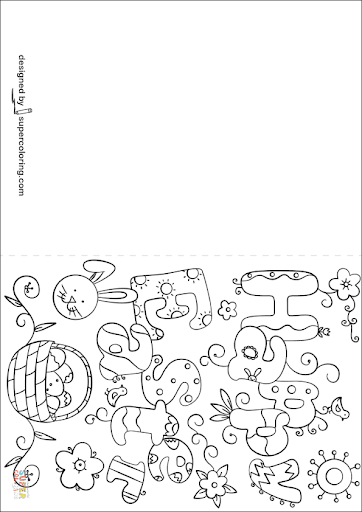 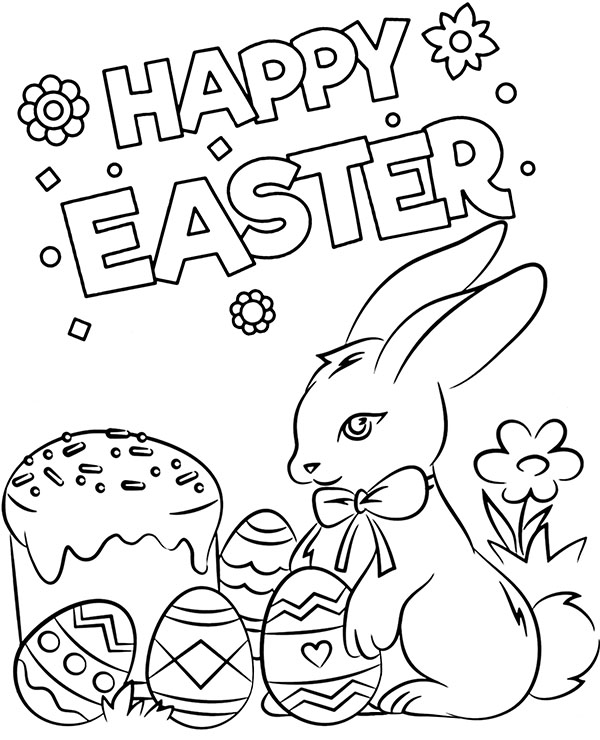 